                                                                        УКРАЇНА     ЧЕРНІГІВСЬКА МІСЬКА РАДА     ВИКОНАВЧИЙ КОМІТЕТ  Р І Ш Е Н Н Я__________ 2016 року                     м. Чернігів                                     № Про затвердження  Статутукомунального підприємства «ЖЕК-10»Чернігівської міської ради у новій редакціїВідповідно до вимог статті 57 Господарського кодексу України, керуючись пунктом 1 статті 29 Закону України «Про місцеве самоврядування в Україні», рішенням Чернігівської міської ради від 8 вересня 2005 року «Про затвердження статутів підприємств, установ та організацій, які належать до комунальної власності територіальної громади міста» (17 сесія 4 скликання), виконавчий комітет міської ради вирішив:1. Затвердити Статут комунального підприємства «ЖЕК-10» Чернігівської міської ради у новій редакції (далі – Статут), що додається.2. Комунальному підприємству «ЖЕК-10» Чернігівської міської ради (Волок Р. В.) здійснити заходи щодо реєстрації Статуту.3. Контроль за виконанням цього рішення покласти на заступника міського голови Кириченка О. В.  Міський голова                                                                            В. А. АтрошенкоСекретар міської ради 					 	             В. Е. Бистров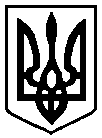 